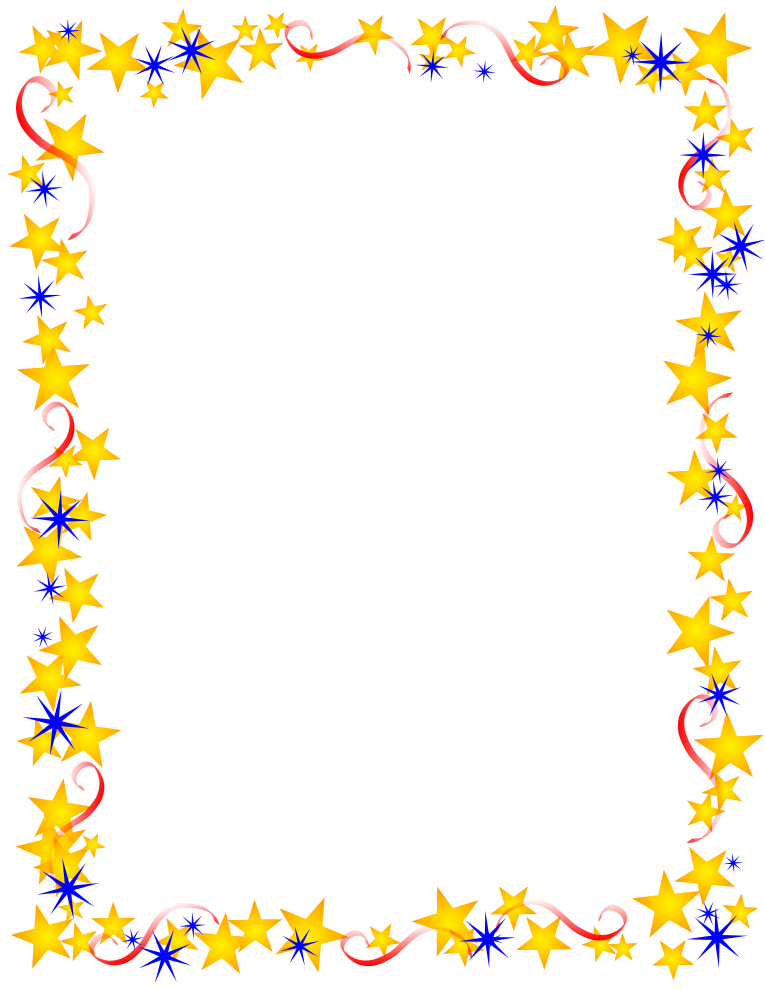 КартотекаПо звуковой культуре речиу детей младшего возраста.(Скороговорки)Подготовила В.Н. ГусеваМДОУ №11«Колокольчик»Г.ТутаевМарт2016г.Звуковая культура речи. Продолжать учить детей внятно произносить в словах гласные (а, у, и, о, э) и некоторые согласные звуки:п — б — т — д — к — г; ф — в; т — с — з — ц.Развивать моторику речедвигательного аппарата, слуховое восприятие, речевой слух и речевое дыхание, уточнять и закреплять артикуляцию звуков. Вырабатывать правильный темп речи, интонационнуювыразительность. Учить отчетливо произносить слова и короткие фразы, говорить спокойно, с естественными интонациями.Звук АМы со звуком «А» играем,Рот как птенчик открываем,Язычок лежит спокойно,Ветерок летает вольноИзо рта, да на свободу,По свободному проходу.Зубки, губки не мешают,Песню «А» не нарушают.Звук /а/А-а-а-шире ротик, детвора.А-а-а-у меня болит нога.У-у-у-губы хоботком тяну.У-у-у-дай трубуУ-у-у-всех детей зову.Звук ИУлыбнемся широко,Песню мы споем легко,Голосок звучит игриво,«И» выводит он красиво.Губки, зубки не мешают,Песню «И» не нарушают.Звук /и/И-и-и-ротик к ушкам растяни.И-и-и-хорошо сиди.И-и-и-песенку тяни.Звук ОПоиграем с звуком «О»,Пропоем его легко!Чуть мы губки округляемИ вперед их выдвигаем,Не мешает ничегоВетерку со звуком «О» -Мимо язычка, зубов,Без усилия, трудовВосторгается, поет,Полетать с собой зовет.Звук /о/О-о-о-я надел пальто.О-о-о-мне тепло.Звук УС звуком «У» мы поиграем,Погудим, созорничаем -Губки трубочкой поют,Ветерку летать дают.Язычок нам не мешает,Он лежит и отдыхает.Чистоговорки на звук УУа-уа-уа – в коляске плачет детвора.Ау-ау – кто потерялся, не пойму.У-у-у-у – воет волк в лесу.Ух-ух-ух – накалился наш утюг.Уч-уч-уч – светит в окно солнца луч.Ур-ур-ур – кошка нам сказала: «Мур!».Уп-уп-уп - варю вкусный суп.Уп-уп-уп – мы ели суп.Звук Э«Э» вопросы задает,Вопросительно поет,Выгнув спинку язычка,Изогнув её слегка,Изумленно рот открыв,Распевает свой мотивЗвук /б/Ба-ба-ба – новая труба.Бу-бу-бу – взяли мы трубу.Бы-бы-бы – нет трубы.Бы-бы-бы - иду в лес я по грибы.Звуки /в, вь/Ва-ва-ва – выросла трава.Ву-ву-ву – соберу траву.Ву-ву-ву - я сниму сову.Вы-вы-вы – нет травы.Ви-ви-ви – Верочку зови,Ве-ве-ве – Вера на траве.Звук /д/Да-да-да - у меня вода.Да-да-да - буду строить города.Да-да-да - горяча вода.Ды-ды-ды - нет воды.Ды-ды-ды - на снегу следы.Ду-ду-ду – за водой пойду.Ду-ду-ду - я рыбачу на пруду.Ду-ду-ду - я по ягоды иду.Ду-ду-ду - я по лугу иду.Ду-ду-ду - в зоопарк иду.До-до-до - там на дереве гнездо.Звуки /з, зь/За-за-за – в огороде коза.За-за-за - вот летает стрекоза.За-за-за - у куклы синие глаза.Зе-зе-зе - Зоя едет на Козе.Зу-зу-зу - я яблоко грызу.Зу-зу-зу - накормлю козу.Зу-зу-зу – не боюсь козу.Зы-зы-зы – язык длинный у козы.Зы-зы-зы - у меня две козы.Зя-зя-зя – мы видели язя.Зи-зи-зи – резину привези.Звуки /к, кь/Ка-ка-ка – бежит река.Ко-ко-ко – вижу далеко.Ку-ку-ку – кукушка на суку.Ку-ку-ку - взяли дети по совку.Ак-ак-ак – у реки рыбак.Ак-ак-ак - расцветает мак.Ук-ук-ук - а в траве сидит паук.Ок-ок-ок - на дворе снежок.Ки-ки-ки - это кубики.Ки-ки-ки - мы гуляли у реки.Звуки /м, мь/Ма-ма-ма-дома я сама.Ма-ма-ма - буду строить я дома.Ма - ма - ма - на дворе зима.Ма - ма - ма - вот пришла зима.Ма - ма - ма - я поймал сома.Му-му-му-молоко кому?Ум-ум-ум - вот аквариум.Ом-ом-ом - мы гулять идем.Ом-ом-ом - это снежный ком.Ом-ом-ом - слепим снежный дом.Мы-мы-мы - прочитали книгу мы.Мы-мы-мы - дождались зимы.Ми-ми-ми - поем ноту ми.Звуки /н, нь/На-на-на – лампа у окна.Ну-ну-ну – саночки тянуОн-он-он – телефон.Ан-ан-ан – барабан.Ан-ан-ан - мне купили барабан.Ан-ан-ан - сшила мама сарафан.Ин-ин-ин – магазин.Ни-ни-ни – звонок, звони.Ень-ень-ень – теплый день.Звуки /п, пь/Па-па-па – на столе крупа.Пы-пы-пы - варю кашу из крупы.Пы-пы-пы – нет крупы.Оп-оп-оп – все в ладоши хлоп.Уп-уп-уп - варю вкусный суп.Уп-уп-уп – мы ели суп.Пи-пи-пи – пирожок купи.Звуки /с, сь/Са-са-са – в окно летит оса.Са-са-са - на траве роса.Са-са-са - у меня коса.Са-са-са - в сказке были чудеса.Са-са-са - в норе живет лиса.Са-са-са - будку сделали для пса.Су-су-су – не боюсь осу.Су-су-су - заплету косу.Су-су-су - наточу косу.Су-су-су - я гулял вчера в лесу.Сы-сы-сы - у сома усы.Сы-сы-сы - есть лисята у лисы.Сы-сы-сы – нет осы.Сы-сы-сы - у меня две косы.Со-со-со – у Сони колесо.Ас-ас-ас – я пью квас.Ас-ас-ас- белка делает запас.Ос-ос-ос – у собаки нос.Ос-ос-ос - я укутал шарфом нос.Ис-ис-ис – я ем рис.Ус-ус-ус – я ем мусс.Аска-аска – у Сони маска.Оска-оска – у Сони соска.Иска-иска – у Сони миска.Уска-уска – у Сони блузка.Ся-ся-ся – мы видели гуся.Се-се-се – еду на гусе.Си-си-си – сено принеси.Ась-ась-ась – плывет карась.Звук /ц/Ца-ца-ца – вот идет овца.Ца-ца-ца - дождик льется без конца.Цу-цу-цу – не боюсь овцу.Цы-цы-цы – нет овцы.Цо-цо-цо – мы вымыли лицо.Ец-ец-ец – мы ели огурец.Ац-ац-ац – у меня матрац.